Các bài nghiên cứu mới về COVID-19 từ ngày 17/4  đến ngày 23/4/2020SCIENCEDIRECTTháng 5-20201. COVID-19 and telemedicine: Immediate action required for maintaining healthcare providers well-beingJournal of Clinical VirologyVolume 126May 2020Article 104345Bobak Moazzami, Niloofar Razavi-Khorasani, Arash Dooghaie Moghadam, Ermia Farokhi, Nima Rezaeihttps://www.sciencedirect.com/science/article/pii/S1386653220300871/pdfft?md5=3921fe2f068dbd0b545c5c009b981740&pid=1-s2.0-S1386653220300871-main.pdf2. Unknown unknowns – COVID-19 and potential global mortalityEarly Human DevelopmentVolume 144May 2020Article 105026Victor Grechhttps://www.sciencedirect.com/science/article/pii/S0378378220301973/pdfft?md5=a71e347783d7e06738e74067c6f5b88a&pid=1-s2.0-S0378378220301973-main.pdf3. The epidemiology and pathogenesis of coronavirus disease (COVID-19) outbreakJournal of AutoimmunityVolume 109May 2020Article 102433Hussin A. Rothan, Siddappa N. Byrareddyhttps://www.sciencedirect.com/science/article/pii/S0896841120300469/pdfft?md5=358304554fc81aef76a2a81fad78a467&pid=1-s2.0-S0896841120300469-main.pdf4. COVID-19 – Considerations for the paediatric rheumatologistClinical ImmunologyVolume 214May 2020Article 108420Christian M. Hedrichhttps://www.sciencedirect.com/science/article/pii/S152166162030259X/pdfft?md5=7f06f5ea9b8266f507d8a025727ba48f&pid=1-s2.0-S152166162030259X-main.pdf5. CT manifestations of coronavirus disease-2019: A retrospective analysis of 73 cases by disease severityEuropean Journal of RadiologyVolume 126May 2020Article 108941Kai-Cai Liu, Ping Xu, Wei-Fu Lv, Xiao-Hui Qiu, Wei Weihttps://www.sciencedirect.com/science/article/pii/S0720048X20301303/pdfft?md5=695d7e62b3c6919da17a97be5be868c4&pid=1-s2.0-S0720048X20301303-main.pdf6. Clinical and CT imaging features of the COVID-19 pneumonia: Focus on pregnant women and childrenJournal of InfectionVolume 80, Issue 5May 2020Pages e7-e13Huanhuan Liu, Fang Liu, Jinning Li, Tingting Zhang, Weishun Lanhttps://www.sciencedirect.com/science/article/pii/S0163445320301183/pdfft?md5=b7e80d06b9718da74aae402a94804624&pid=1-s2.0-S0163445320301183-main.pdfTháng 4-20201. Journal of Manipulative and Physiological Therapeutics, In press, journal pre-proof, Available online 20 April 2020Claire D. Johnson, Craig S. Little, Tamara A. Sterling, Scott Gojkovich, Michael A. Ciolfihttps://www.sciencedirect.com/science/article/pii/S0161475420301202/pdfft?md5=6fc3f513b4519c32d736795242ab3bf0&pid=1-s2.0-S0161475420301202-main.pdf2. A short review on antibody therapy for COVID-19New Microbes and New Infections, In press, journal pre-proof, Available online 20 April 2020, Article 100682Govindarajan Venkat Kumar, Venkadapathi Jeyanthi, Saminathan Ramakrishnanhttps://www.sciencedirect.com/science/article/pii/S2052297520300342/pdfft?md5=f4dcf371d29cedd20858f5828d077d38&pid=1-s2.0-S2052297520300342-main.pdf3. Correlation between climate indicators and COVID-19 pandemic in New York, USAScience of The Total Environment, In press, journal pre-proof, Available online 20 April 2020, Article 138835Muhammad Farhan Bashir, Benjiang Ma, Dr. Bilal, Bushra Komal, Madiha Bashirhttps://www.sciencedirect.com/science/article/pii/S0048969720323524/pdfft?md5=0eb3d13b06fd39dcdb204976060374fd&pid=1-s2.0-S0048969720323524-main.pdf4. Correlation analysis of the severity and clinical prognosis of 32 cases of patients with COVID-19Respiratory Medicine, In press, journal pre-proof, Available online 20 April 2020, Article 105981Ming Ding, Qiang Zhang, Qing Li, Ting Wu, Ying-zi Huanghttps://www.sciencedirect.com/science/article/pii/S0954611120301219/pdfft?md5=5023712d230c3ab6ea01506cc9ec1d24&pid=1-s2.0-S0954611120301219-main.pdf5. Epidemic update of COVID-19 in Hubei Province compared with other regions in ChinaInternational Journal of Infectious Diseases, In press, journal pre-proof, Available online 20 April 2020Wenjun Du, Shaolei Han, Qiang Li, Zhongfa Zhanghttps://www.sciencedirect.com/science/article/pii/S1201971220302460/pdfft?md5=18d3120be1aa8155ceeadff0a420585d&pid=1-s2.0-S1201971220302460-main.pdf6. Radiology department strategies to protect Radiologic Technologists against COVID19: experience from WuhanEuropean Journal of Radiology, In press, journal pre-proof, Available online 20 April 2020, Article 108996Yanjie Zhao, Chunlin Xiang, Shaofang Wang, Chengdong Peng, Junwu Huhttps://www.sciencedirect.com/science/article/pii/S0720048X20301856/pdfft?md5=2433c918ddae523487c6453e9c81424d&pid=1-s2.0-S0720048X20301856-main.pdf7. COVID-19: A Perspective of a Frontline WorkerTransfusion and Apheresis Science, In press, journal pre-proof, Available online 20 April 2020, Article 102783Emy Cowlanhttps://www.sciencedirect.com/science/article/pii/S1473050220300720/pdfft?md5=a675face185edbe6e455bfee34e4b72e&pid=1-s2.0-S1473050220300720-main.pdf8. Complex Immune Dysregulation in COVID-19 Patients with Severe Respiratory FailureCell Host & Microbe, In press, corrected proof, Available online 21 April 2020Evangelos J. Giamarellos-Bourboulis, Mihai G. Netea, Nikoletta Rovina, Karolina Akinosoglou, Antonia Koutsoukouhttps://www.sciencedirect.com/science/article/pii/S1931312820302365/pdfft?md5=6fdcf12533f640eea9c5a61ba61dacc9&pid=1-s2.0-S1931312820302365-main.pdf9. Potential therapeutic effects of dipyridamole in the severely ill patients with COVID-19Acta Pharmaceutica Sinica B, In press, journal pre-proof, Available online 20 April 2020Xiaoyan Liu, Zhe Li, Shuai Liu, Jing Sun, Hai-Bin Luohttps://www.sciencedirect.com/science/article/pii/S2211383520305529/pdfft?md5=bef275b61dcf40e6fa56356ccb64cd33&pid=1-s2.0-S2211383520305529-main.pdf10. Impact of weather on COVID-19 pandemic in TurkeyScience of The Total Environment, In press, journal pre-proof, Available online 20 April 2020, Article 138810Mehmet Şahinhttps://www.sciencedirect.com/science/article/pii/S0048969720323275/pdfft?md5=729f0210972883e8f1ba940a39a0439d&pid=1-s2.0-S0048969720323275-main.pdf11. Rewriting the rules for care of MDS and AML patients in the time of COVID-19Leukemia Research Reports, In press, journal pre-proof, Available online 20 April 2020, Article 100201Azra Raza, Amer Assal, Abdullah M. Ali, Joseph G. Jurcichttps://www.sciencedirect.com/science/article/pii/S2213048920300078/pdfft?md5=80dca4937f90e566123b0283bb9464c4&pid=1-s2.0-S2213048920300078-main.pdf12. COVID-19 pathophysiology: A reviewClinical Immunology, In press, journal pre-proof, Available online 20 April 2020, Article 108427Koichi Yuki, Miho Fujiogi, Sophia Koutsogiannakihttps://www.sciencedirect.com/science/article/pii/S152166162030262X/pdfft?md5=2a94066dde0444ad293b85d1298b3b46&pid=1-s2.0-S152166162030262X-main.pdf13. Indirect effects of COVID-19 on the environmentScience of The Total Environment, In press, journal pre-proof, Available online 20 April 2020, Article 138813Manuel A. Zambrano-Monserrate, María Alejandra Ruano, Luis Sanchez-Alcaldehttps://www.sciencedirect.com/science/article/pii/S0048969720323305/pdfft?md5=246afd525fd2dab933e44755e007a841&pid=1-s2.0-S0048969720323305-main.pdf14. TreaTment for emerging viruses: Convalescent plasma and COVID-19Transfusion and Apheresis Science, In press, journal pre-proof, Available online 20 April 2020, Article 102790Bethany L. Brown, Jeffrey McCulloughhttps://www.sciencedirect.com/science/article/pii/S1473050220300793/pdfft?md5=dd66a14c14dbc4c8362221f23997fe52&pid=1-s2.0-S1473050220300793-main.pdf15. Interpret with caution: an evaluation of the commercial AusDiagnostics versus in-house developed assays for the detection of SARS-CoV-2 virusJournal of Clinical Virology, In press, journal pre-proof, Available online 20 April 2020, Article 104374H. Rahman, I. Carter, K. Basile, L. Donovan, J. Kokhttps://www.sciencedirect.com/science/article/pii/S1386653220301165/pdfft?md5=27bfec4020e3a992335d9c599ec0df7f&pid=1-s2.0-S1386653220301165-main.pdf16. D3Targets-2019-nCoV: a webserver for predicting drug targets and for multi-target and multi-site based virtual screening against COVID-19Acta Pharmaceutica Sinica B, In press, journal pre-proof, Available online 20 April 2020Yulong Shi, Xinben Zhang, Kaijie Mu, Cheng Peng, Weiliang Zhuhttps://www.sciencedirect.com/science/article/pii/S2211383520305499/pdfft?md5=a073e7e65c284809ffe2886740bb5a55&pid=1-s2.0-S2211383520305499-main.pdf17. Lessons from the COVID-19 pandemic – will virtual patient management reshape uro-oncology in Germany?European Journal of Cancer, In press, journal pre-proof, Available online 20 April 2020Severin Rodler, Maria Apfelbeck, Christian Stief, Volker Heinemann, Jozefina Casuscellihttps://www.sciencedirect.com/science/article/pii/S0959804920301921/pdfft?md5=5ec74af82454a667c6231a636ebaac7e&pid=1-s2.0-S0959804920301921-main.pdf18. Factors determining the diffusion of COVID-19 and suggested strategy to prevent future accelerated viral infectivity similar to COVIDScience of The Total Environment, In press, journal pre-proof, Available online 20 April 2020, Article 138474Mario Cocciahttps://www.sciencedirect.com/science/article/pii/S0048969720319872/pdfft?md5=042ec247a98d3b885ce4cbba30102868&pid=1-s2.0-S0048969720319872-main.pdf19. Characteristics, symptom management and outcomes of 101 patients with COVID-19 referred for hospital palliative careJournal of Pain and Symptom Management, In press, journal pre-proof, Available online 20 April 2020Natasha Lovell, Matthew Maddocks, Simon N. Etkind, Katie Taylor, Katherine E. Sleemanhttps://www.sciencedirect.com/science/article/pii/S0885392420302116/pdfft?md5=9b3fd8bfea4373a0e2345b8d8aa4a6ff&pid=1-s2.0-S0885392420302116-main.pdf20. COVID-19 in cardiac arrest and infection risk to rescuers: a systematic reviewResuscitation, In press, journal pre-proof, Available online 20 April 2020Keith Couper, Sian Taylor-Phillips, Amy Grove, Karoline Freeman, Gavin D. Perkinshttps://www.sciencedirect.com/science/article/pii/S0300957220301593/pdfft?md5=0d23af1aadf739eee86625ff0bdf930e&pid=1-s2.0-S0300957220301593-main.pdf21. Guidelines of clinical practice for the management of swallowing disorders and recent dysphonia in the context of the COVID-19 pandemicEuropean Annals of Otorhinolaryngology, Head and Neck Diseases, In press, corrected proof, Available online 20 April 2020A. Mattei, B. Amy de la Bretèque, S. Crestani, L. Crevier-Buchman, French Society of Phoniatrics, Laryngology (SFPL)https://www.sciencedirect.com/science/article/pii/S1879729620301010/pdfft?md5=f612e3a5d5632c7111f7d30982169717&pid=1-s2.0-S1879729620301010-main.pdf22. Can we predict the occurrence of COVID-19 cases? Considerations using a simple model of growthScience of The Total Environment, In press, journal pre-proof, Available online 20 April 2020, Article 138834Fábio A. M. Cássaro, Luiz F. Pireshttps://www.sciencedirect.com/science/article/pii/S0048969720323512/pdfft?md5=09c91a240564fd614082fb1a18f18d65&pid=1-s2.0-S0048969720323512-main.pdfTháng 3-20201. COVID-19: the medium is the messageThe LancetIn press, corrected proofAvailable online 11 March 2020Laurie Garretthttps://www.sciencedirect.com/science/article/pii/S0140673620306000/pdfft?md5=83d80761df438e6688c17b7def269986&pid=1-s2.0-S0140673620306000-main.pdf2. Adoption of COVID-19 triage strategies for low-income settingsThe Lancet Respiratory MedicineIn press, corrected proofAvailable online 11 March 2020Rodgers R Ayebare, Robert Flick, Solome Okware, Bongomin Bodo, Mohammed Lamordehttps://www.sciencedirect.com/science/article/pii/S2213260020301144/pdfft?md5=03f5cc6b5e657d70b559b0ad21896927&pid=1-s2.0-S2213260020301144-main.pdf3. COVID 19: Will the 2020 Hajj pilgrimage and Tokyo Olympic Games be cancelled?Travel Medicine and Infectious DiseaseIn press, corrected proofAvailable online 11 March 2020Article 101622Philippe Gautret, Jaffar A. Al-Tawfiq, Van Thuan Hoanghttps://www.sciencedirect.com/science/article/pii/S1477893920300909/pdfft?md5=01a810f7225558ff8378139cd08ca17a&pid=1-s2.0-S1477893920300909-main.pdf4. 2019-novel coronavirus outbreak: A new challengeJournal of Global Antimicrobial ResistanceIn press, journal pre-proofAvailable online 7 March 2020Tommaso Lupia, Silvia Scabini, Simone Mornese Pinna, Giovanni Di Perri, Silvia Corcionehttps://www.sciencedirect.com/science/article/pii/S2213716520300503/pdfft?md5=545b49cda971f2487604eb5bb8f3bf14&pid=1-s2.0-S2213716520300503-main.pdfSPRINGER NATURE1. Covid-19: automatic detection from X-ray images utilizing transfer learning with convolutional neural networksIoannis D. Apostolopoulos, Tzani A. Mpesiana in Physical and Engineering Sciences in Medic… (2020)https://link.springer.com/content/pdf/10.1007%2Fs13246-020-00865-4.pdf2. Important Steps to Control COVID-19/SARS-CoV-2 InfectionSudipto Chatterjee in SN Comprehensive Clinical Medicine (2020)https://link.springer.com/content/pdf/10.1007%2Fs42399-020-00271-7.pdf3. The New Challenge of Geriatrics: Saving Frail Older People from the SARS-CoV-2 Pandemic InfectionFrancesco Landi, C. Barillaro, A. Bellieni… in The journal of nutrition, health & aging (2020)https://link.springer.com/content/pdf/10.1007%2Fs12603-020-1356-x.pdf4. Recommendations for Surgery During the Novel Coronavirus (COVID-19) Epidemic"Zheng Liu, Yawei Zhang, Xishan Wang, Daming Zhang… in Indian Journal of Surgery (2020)https://link.springer.com/content/pdf/10.1007%2Fs12262-020-02173-3.pdf5. Rheumatologists’ perspective on coronavirus disease 19 (COVID-19) and potential therapeutic targetsDurga Prasanna Misra, Vikas Agarwal, Armen Yuri Gasparyan… in Clinical Rheumatology (2020)"https://link.springer.com/content/pdf/10.1007%2Fs10067-020-05073-9.pdf6. Effects of information-dependent vaccination behavior on coronavirus outbreak: insights from a SIRI modelBruno Buonomo in Ricerche di Matematica (2020)https://link.springer.com/content/pdf/10.1007%2Fs11587-020-00506-8.pdf7. Phase- and epidemic region-adjusted estimation of the number of coronavirus disease 2019 cases in ChinaRuijie Chang, Huwen Wang, Shuxian Zhang, Zezhou Wang, Yinqiao Dong… in Frontiers of Medicine (2020)https://link.springer.com/content/pdf/10.1007%2Fs11684-020-0768-7.pdf8. Preliminary Assessment of the COVID-19 Outbreak Using 3-Staged Model e-ISHRSijia Li 李斯佳, Kun Song 宋琨, Boran Yang 杨博然… in Journal of Shanghai Jiaotong University (S… (2020)https://link.springer.com/content/pdf/10.1007%2Fs12204-020-2169-0.pdf9. How to Handle a COVID-19 Patient in the Angiographic SuiteAnna Maria Ierardi, Bradford J. Wood… in CardioVascular and Interventional Radiology (2020)https://link.springer.com/content/pdf/10.1007%2Fs00270-020-02476-8.pdf10. Mesenchymal Stem Cell Therapy for COVID-19: Present or FutureAli Golchin, Ehsan Seyedjafari, Abdolreza Ardeshirylajimi in Stem Cell Reviews and Reports (2020)https://link.springer.com/content/pdf/10.1007%2Fs12015-020-09973-w.pdf11. Cardiovascular Disease and Use of Renin-Angiotensin System Inhibitors in COVID-19Chia Siang Kow, Syed Tabish Razi Zaidi… in American Journal of Cardiovascular Drugs (2020)https://link.springer.com/content/pdf/10.1007%2Fs40256-020-00406-0.pdf12. COVID-19 in the heart and the lungs: could we “Notch” the inflammatory storm?Paola Rizzo, Francesco Vieceli Dalla Sega… in Basic Research in Cardiology (2020)https://link.springer.com/content/pdf/10.1007%2Fs00395-020-0791-5.pdf13. Clinical characteristics of 19 neonates born to mothers with COVID-19Wei Liu, Jing Wang, Wenbin Li, Zhaoxian Zhou, Siying Liu… in Frontiers of Medicine (2020)https://link.springer.com/content/pdf/10.1007%2Fs11684-020-0772-y.pdf14. CT features of SARS-CoV-2 pneumonia according to clinical presentation: a retrospective analysis of 120 consecutive patients from Wuhan cityRui Zhang, Huangqing Ouyang, Lingli Fu, Shijie Wang, Jianglong Han… in European Radiology (2020)https://link.springer.com/content/pdf/10.1007%2Fs00330-020-06854-1.pdf15. CIRD-F: Spread and Influence of COVID-19 in ChinaLingyun Zhou 周凌云, Kaiwei Wu 吴凯伟… in Journal of Shanghai Jiaotong University (S… (2020)https://link.springer.com/content/pdf/10.1007%2Fs12204-020-2168-1.pdf16. Three unsuspected CT diagnoses of COVID-19David Vu, Maryanne Ruggiero, Woo Sung Choi, Daniel Masri, Mark Flyer… in Emergency Radiology (2020)https://link.springer.com/content/pdf/10.1007%2Fs10140-020-01775-4.pdf17. First case of COVID-19 complicated with fulminant myocarditis: a case report and insightsJia-Hui Zeng, Ying-Xia Liu, Jing Yuan, Fu-Xiang Wang, Wei-Bo Wu, Jin-Xiu Li… in Infection (2020)https://link.springer.com/content/pdf/10.1007%2Fs15010-020-01424-5.pdf18. Management of COVID-19 in patients after liver transplantation: Beijing working party for liver transplantationHongling Liu, Xi He, Yudong Wang, Shuangnan Zhou, Dali Zhang… in Hepatology International (2020)https://link.springer.com/content/pdf/10.1007%2Fs12072-020-10043-z.pdf19. SARS-CoV-2 and COVID-19 in older adults: what we may expect regarding pathogenesis, immune responses, and outcomesJanko Nikolich-Zugich, Kenneth S. Knox, Carlos Tafich Rios, Bhupinder Natt… in GeroScience (2020)https://link.springer.com/content/pdf/10.1007%2Fs11357-020-00186-0.pdf20. Can an effective SARS-CoV-2 vaccine be developed for the older population?Graham Pawelec, Nan-ping Weng in Immunity & Ageing (2020)https://link.springer.com/content/pdf/10.1186%2Fs12979-020-00180-2.pdf21. COVID-19 and endocrine diseases. A statement from the European Society of EndocrinologyM. Puig-Domingo, M. Marazuela, A. Giustina in Endocrine (2020)https://link.springer.com/content/pdf/10.1007%2Fs12020-020-02294-5.pdf22. Influenza and obesity: its odd relationship and the lessons for COVID-19 pandemicLivio Luzi, Maria Grazia Radaelli in Acta Diabetologica (2020)https://link.springer.com/content/pdf/10.1007%2Fs00592-020-01522-8.pdf23. Searching therapeutic strategy of new coronavirus pneumonia from angiotensin-converting enzyme 2: the target of COVID-19 and SARS-CoVShu-ren Li, Zi-jian Tang, Zai-han Li… in European Journal of Clinical Microbiology … (2020)https://link.springer.com/content/pdf/10.1007%2Fs10096-020-03883-y.pdfPUBMEDTháng 4-20201. Emergence of Novel Coronavirus and COVID-19: whether to stay or die out?Asim Biswas, Uttaran Bhattacharjee, Alok Kumar Chakrabarti, Devendra Nath Tewari, Hasina Banu, Shanta DuttaCrit Rev Microbiol. 2020; 0(0): 1–12. Published online 2020 Apr 13https://www.ncbi.nlm.nih.gov/pmc/articles/PMC7157960/pdf/IMBY_A_1739001.pdf2. Photopolarimetrical properties of coronavirus model particles: spike proteins number influenceDmitry PetrovJ Quant Spectrosc Radiat Transf. 2020 Apr 13 : 107005. https://www.ncbi.nlm.nih.gov/pmc/articles/PMC7152864/pdf/main.pdf3. Biological and Epidemiological Trends in the Prevalence and Mortality due to Outbreaks of Novel Coronavirus COVID-19Sultan Ayoub Meo, Thamir Al-Khlaiwi, Adnan Mahmood Usmani, Anusha Sultan Meo, David C. Klonoff, Thanh D. HoangJ King Saud Univ Sci. 2020 Apr 9 https://www.ncbi.nlm.nih.gov/pmc/articles/PMC7144605/pdf/main.pdf4. The role of imaging in 2019 novel coronavirus pneumonia (COVID-19)Wenjing Yang, Arlene Sirajuddin, Xiaochun Zhang, Guanshu Liu, Zhongzhao Teng, Shihua Zhao, Minjie LuEur Radiol. 2020 Apr 15 : 1–9.https://www.ncbi.nlm.nih.gov/pmc/articles/PMC7156903/pdf/330_2020_Article_6827.pdf5. COVID-19 Coronavirus spike protein analysis for synthetic vaccines, a peptidomimetic antagonist, and therapeutic drugs, and analysis of a proposed achilles’ heel conserved region to minimize probability of escape mutations and drug resistanceB. RobsonComput Biol Med. 2020 Apr 11 : 103749.https://www.ncbi.nlm.nih.gov/pmc/articles/PMC7151553/pdf/main.pdf6. Rheumatologists’ perspective on coronavirus disease 19 (COVID-19) and potential therapeutic targetsDurga Prasanna Misra, Vikas Agarwal, Armen Yuri Gasparyan, Olena ZimbaClin Rheumatol. 2020 Apr 10 : 1–8. https://www.ncbi.nlm.nih.gov/pmc/articles/PMC7145936/pdf/10067_2020_Article_5073.pdf7. Toward understanding the 2019 Coronavirus and its impact on the heartRichard C. BeckerJ Thromb Thrombolysis. 2020 Apr 15 : 1–10.https://www.ncbi.nlm.nih.gov/pmc/articles/PMC7156795/pdf/11239_2020_Article_2107.pdf8. Mental Health and Psychosocial Aspects of Coronavirus Outbreak in Pakistan: Psychological Intervention for Public Mental Health CrisisMs. Sonia MukhtarAsian J Psychiatr. 2020 Apr 16 : 102069. https://www.ncbi.nlm.nih.gov/pmc/articles/PMC7161472/pdf/main.pdf9. Halting coronavirus polymeraseRobert N. KirchdoerferJ Biol Chem. 2020 Apr 10; 295(15): 4780–4781.https://www.ncbi.nlm.nih.gov/pmc/articles/PMC7152748/pdf/zbc4780.pdf10. China’s ongoing battle against the coronavirus: Why did the lockdown strategy work well?Liding Chen, Xingzhong YuanSocio Ecol Pract Res. 2020 Apr 15 : 1–6.https://www.ncbi.nlm.nih.gov/pmc/articles/PMC7158267/pdf/42532_2020_Article_48.pdf11. Clinical Characteristics of Patients Who Died of Coronavirus Disease 2019 in ChinaJianfeng Xie, Zhaohui Tong, Xiangdong Guan, Bin Du, Haibo QiuJAMA Netw Open. 2020 Apr; 3(4): e205619. Published online 2020 Apr 10.https://www.ncbi.nlm.nih.gov/pmc/articles/PMC7148440/12. Coronavirus 101Barbara HolsteinJ Nurse Pract. 2020 Apr 10https://www.ncbi.nlm.nih.gov/pmc/articles/PMC7146654/pdf/main.pdf13. Searching therapeutic strategy of new coronavirus pneumonia from angiotensin-converting enzyme 2: the target of COVID-19 and SARS-CoVShu-ren Li, Zi-jian Tang, Zai-han Li, Xuan LiuEur J Clin Microbiol Infect Dis. 2020 Apr 13 : 1–6.https://www.ncbi.nlm.nih.gov/pmc/articles/PMC7152693/pdf/10096_2020_Article_3883.pdf14. When health professionals look death in the eye: the mental health of professionals who deal daily with the 2019 coronavirus outbreakModesto Leite Rolim Neto, Hiure Gomes Almeida, Joana D'arc Esmeraldo, Camila Bezerra Nobre, Woneska Rodrigues Pinheiro, Cícera Rejane Tavares de Oliveira, Itamara da Costa Sousa, Onélia Maria Moreira Leite Lima, Nádia Nara Rolim Lima, Marcial Moreno Moreira, Carlos Kennedy Tavares Lima, Jucier Gonçalves Júnior, Claúdio Gleideston Lima da SilvaPsychiatry Res. 2020 Apr 13 : 112972. https://www.ncbi.nlm.nih.gov/pmc/articles/PMC7152886/pdf/main.pdf15. Treatment efficacy analysis of traditional Chinese medicine for novel coronavirus pneumonia (COVID-19): an empirical study from Wuhan, Hubei Province, ChinaErdan Luo, Daiyan Zhang, Hua Luo, Bowen Liu, Keming Zhao, Yonghua Zhao, Ying Bian, Yitao WangChin Med. 2020; 15: 34. Published online 2020 Apr 15.https://www.ncbi.nlm.nih.gov/pmc/articles/PMC7156896/pdf/13020_2020_Article_317.pdf16. Coronavirus SARS‐CoV‐2: filtering fact from fiction in the infodemic: Q&A with virologist Professor Urs GreberDaniela RuffellFEBS Lett. 2020 Apr; 594(7): 1127–1131. Published online 2020 Apr 9. https://www.ncbi.nlm.nih.gov/pmc/articles/PMC7164109/pdf/FEB2-594-1127.pdf17. Dual-Functional Plasmonic Photothermal Biosensors for Highly Accurate Severe Acute Respiratory Syndrome Coronavirus 2 DetectionGuangyu Qiu, Zhibo Gai, Yile Tao, Jean Schmitt, Gerd A. Kullak-Ublick, Jing WangACS Nano. 2020 Apr 13 : acsnano.0c02439. Published online 2020 Apr 13.https://www.ncbi.nlm.nih.gov/pmc/articles/PMC7158889/pdf/nn0c02439.pdfSAGE JOURNALTháng 4-20201. 2019 CORONAVIRUS: What are the implications for cardiology?R Ferrari, G Di Pasquale, C RapezziEuropean Journal of Preventive Cardiology, First Published 3 Apr 2020.https://journals.sagepub.com/doi/pdf/10.1177/2047487320918102Tháng 3-20201. Maintaining Places of Social Inclusion: Ebola and the Emergency DepartmentApril L. Wright, Alan D. Meyer, Trish Reay, Jonathan StaggsAdministrative Science Quarterly, First Published 20 Mar 2020.https://journals.sagepub.com/doi/pdf/10.1177/00018392209164012. Telehealth for global emergencies: Implications for coronavirus disease 2019 (COVID-19)Anthony C Smith, Emma Thomas, Centaine L Snoswell, Helen Haydon, Ateev Mehrotra, Jane Clemensen, Liam J CafferyJournal of Telemedicine and Telecare, First Published 20 Mar 2020.https://journals.sagepub.com/doi/pdf/10.1177/1357633X209165673. We Need Strong Public Health Care to Contain the Global Corona PandemicWim De Ceukelaire, Chiara BodiniInternational Journal of Health Services, First Published 18 Mar 2020.https://journals.sagepub.com/doi/pdf/10.1177/00207314209167254. Challenges and Countermeasures of Integrative Cancer Therapy in the Epidemic of COVID-19Geliang Yang, MD, PhD, Huiqing Zhang, MD, PhD, Yufei Yang, MD, PhDIntegrative Cancer Therapies, vol. 19, First Published March 16, 2020.https://journals.sagepub.com/doi/pdf/10.1177/15347354209128115. Fear, explanation and action – the psychosocial response to emerging infectionsHeather LovedayJournal of Infection Prevention, vol. 21, 2: pp. 44-46. , First Published March 13, 2020.https://journals.sagepub.com/doi/pdf/10.1177/1757177420911511WILEYTháng 3-20201. Performance of VivaDiagTM COVID‐19 IgM/IgG Rapid Test is inadequate for diagnosis of COVID‐19 in acute patients referring to emergency room department	Irene Cassaniti, Federica Novazzi, Federica Giardina, Francesco Salivaro, Michele Sachs, Stefano Perlini, Raffaele Bruno, Francesco Mojoli, Fausto Baldanti, for the San Matteo Pavia COVID‐19 Task Force	Journal of Medical Virology	First published: 30 March 2020	https://onlinelibrary.wiley.com/doi/epdf/10.1002/jmv.258002. Letter to the editor: Headline stress disorder caused by Netnews during the outbreak of COVID-19	Mengyuan Dong, Jin Zheng	Health ExpectationsVolume 23, Issue 2	First published: 30 March 2020	https://onlinelibrary.wiley.com/doi/pdf/10.1111/hex.130553. Cancer Research Ethics and COVID‐19	Andrew G. Shuman, Rebecca D. Pentz	The Oncologist	First published: 30 March 2020	https://theoncologist.onlinelibrary.wiley.com/doi/pdf/10.1634/theoncologist.2020-02214. Italian Society of Interventional Cardiology (GISE) Position Paper for Cath lab‐specific Preparedness Recommendations for Healthcare providers in case of suspected, probable or confirmed cases of COVID‐19	Giuseppe Tarantini MD, PhD, FESC, Chiara Fraccaro MD, PhD, Alaide Chieffo MD, Alfredo Marchese MD, Fabio Felice Tarantino MD, Stefano Rigattieri MD, PhD, Ugo Limbruno MD, Ciro Mauro MD, Alessio La Manna MD, Battistina Castiglioni MD,Matteo Longoni TSRM, Sergio Berti MD, Francesco Greco MD, Giuseppe Musumeci MD, Giovanni Esposito MD, on behalf of GISE	Catheterization and Cardiovascular Interventions	First published: 29 March 2020	https://onlinelibrary.wiley.com/doi/epdf/10.1002/ccd.288885. COVID‐19 treatment by repurposing drugs until the vaccine is in sight	Mrudula Phadke, Sujata Saunik	Drug Development Research	First published: 29 March 2020	https://onlinelibrary.wiley.com/doi/epdf/10.1002/ddr.216666. Clinical characteristics of 54 medical staff with COVID‐19: A retrospective study in a single center in Wuhan, China	Jiaojiao Chu, Nan Yang, Yanqiu Wei, Huihui Yue, Fengqin Zhang, Jianping Zhao, Li He, Gaohong Sheng, Peng Chen, Gang Li, Sisi Wu, Bo Zhang, Shu Zhang, Congyi Wang, Xiaoping Miao, Juan Li, Wenhua Liu, Huilan Zhang	Journal of Medical Virology	First published: 29 March 2020	https://onlinelibrary.wiley.com/doi/epdf/10.1002/jmv.257937. GENOMIC CHARACTERISATION AND PHYLOGENETIC ANALYSIS OF SARS‐COV‐2 IN ITALY	Gianguglielmo Zehender, Alessia Lai, Annalisa Bergna, Luca Meroni, Agostino Riva, Claudia Balotta, Maciej Tarkowski, Arianna Gabrieli, Dario Bernacchia, Stefano Rusconi, Giuliano Rizzardini, Spinello Antinori, Massimo Galli	Journal of Medical Virology	First published: 29 March 2020	https://onlinelibrary.wiley.com/doi/epdf/10.1002/jmv.257948. Phylogenetic analysis of the first four SARS‐CoV‐2 cases in Chile	Andrés E. Castillo, Bárbara Parra, Paz Tapia, Alejandra Acevedo, Jaime Lagos, Winston Andrade, Loredana Arata, Gabriel Leal, Gisselle Barra, Carolina Tambley, Javier Tognarelli, Patricia Bustos, Soledad Ulloa, Rodrigo Fasce, Jorge Fernández	Journal of Medical Virology	First published: 29 March 2020	https://onlinelibrary.wiley.com/doi/epdf/10.1002/jmv.257979. Precautionary measures needed for ophthalmologists during pandemic of the coronavirus disease 2019 (COVID‐19)	Kelvin H Wan, Suber S Huang, Alvin Young, Dennis Shun Chiu Lam	Acta Ophthalmologica	First published: 29 March 2020	https://onlinelibrary.wiley.com/doi/epdf/10.1111/aos.1443810. Review article: gastrointestinal features in COVID‐19 and the possibility of faecal transmission	Yuan Tian,Long Rong, Weidong Nian, Yan He	Alimentary Pharmacology & Therapeutics	First published: 29 March 2020	https://onlinelibrary.wiley.com/doi/epdf/10.1111/apt.1573111. Antipsoriatic treatments during COVID‐19 outbreak	Vito Di Lernia M.D.	Dermatologic Therapy	First published: 29 March 2020	https://onlinelibrary.wiley.com/doi/epdf/10.1111/dth.1334512. Veno‐Venous Extracorporeal Membrane Oxygenation for Severe Pneumonia: COVID‐19 Case in Japan	Hayato Taniguchi, Fumihiro Ogawa, Hiroshi Honzawa, Keishi Yamaguchi, Shoko Niida, Mafumi Shinohara, Kohei Takahashi, Masayuki Iwashita,  Sousuke Kubo, Makoto Kudo, Ichiro Takeuchi	Acute Medicine & Surgery	First published: 28 March 2020	https://onlinelibrary.wiley.com/doi/pdf/10.1002/ams2.50913. Coronavirus disease 2019 (COVID‐19) outbreak: Could pigs be vectors for human infections?	Tanja Opriessnig, Yao‐Wei Huang	Xenotransplantation	First published: 28 March 2020	https://onlinelibrary.wiley.com/doi/epdf/10.1111/xen.1259114. A survey of 434 clinical trials about coronavirus disease 2019 in China	Zikuan Leng, Dongfei Yin, Zhe Zhao, Miaoheng Yan Yanlei Yang, Xijing He, Robert Chunhua Zhao, Hongjian Liu	Journal of Medical Virology	First published: 27 March 2020	https://onlinelibrary.wiley.com/doi/epdf/10.1002/jmv.2577915. Organ‐protective effect of angiotensin‐converting enzyme 2 and its effect on the prognosis of COVID‐19	 Hao Cheng,Yan Wang, Gui‐Qiang Wang	Journal of Medical Virology	First published: 27 March 2020	https://onlinelibrary.wiley.com/doi/epdf/10.1002/jmv.2578516. The Italian coronavirus disease 2019 outbreak: recommendations from clinical practice	M. Sorbello, K. El‐Boghdadly, I. Di Giacinto,R. Cataldo, C. Esposito, S. Falcetta,  G. Merli, G. Cortese, R. M. Corso, F. Bressan, S. Pintaudi, R. Greif, A. Donati, F. Petrini, On behalf of The Società Italiana di Anestesia Analgesia Rianimazione e Terapia Intensiva (SIAARTI) Airway Research Group, and The European Airway Management Society	Anaesthesia	First published: 27 March 2020	https://onlinelibrary.wiley.com/doi/epdf/10.1111/anae.1504917. Early antiviral treatment contributes to alleviate the severity and improve the prognosis of patients with novel coronavirus disease (COVID‐19)	Jian Wu, Wei Li, Xiaowei Shi, Zhongming Chen, Bin Jiang, Jun Liu, Dawei Wang, Chengyuan Liu, Yiling Meng, Leilei Cui, Jiong Yu, Hongcui Cao, Lanjuan Li	Journal of Internal Medicine	First published: 27 March 2020	https://onlinelibrary.wiley.com/doi/epdf/10.1111/joim.1306318. Anticoagulant treatment is associated with decreased mortality in severe coronavirus disease 2019 patients with coagulopathy	Ning Tang, Huan Bai, Xing Chen, Jiale Gong, Dengju Li, Ziyong Sun	Journal of Thrombosis and Haemostasis	First published: 27 March 2020	https://onlinelibrary.wiley.com/doi/epdf/10.1111/jth.1481719. Systematic review of the efficacy and safety of antiretroviral drugs against SARS, MERS, or COVID‐19: initial assessment	Nathan Ford, Marco Vitoria, Ajay Rangaraj, Susan L Norris, Alexandra Calmy, Meg Doherty	Journal of the International AIDS Society	First published: 26 March 2020	https://onlinelibrary.wiley.com/doi/pdf/10.1002/jia2.2548920. Maternal health care management during the outbreak of coronavirus disease 2019 (COVID‐19)	Yu Chen MD, Zhe Li MD, Yuan‐Yuan Zhang MD, Wei‐Hua Zhao MD, PhD, Zhi‐Ying Yu MD	Journal of Medical Virology	First published: 26 March 2020	https://onlinelibrary.wiley.com/doi/epdf/10.1002/jmv.2578721. COVID‐19 and the otolaryngologist – preliminary evidence‐based review	Neelaysh Vukkadala MD, Z. Jason Qian MD, F. Christopher Holsinger MD, Zara M. Patel MD, Eben Rosenthal MD	The Laryngoscope	First published: 26 March 2020	https://onlinelibrary.wiley.com/doi/epdf/10.1002/lary.2867222. Safe Delivery for COVID‐19 Infected Pregnancies	Hongbo Qi, Xin Luo, Yangxi Zheng, Hua Zhang, Jiafu Li, Li Zou, Ling Feng, Dunjin Chen, Yuan Shi, Chao Tong, Philip N. Baker	BJOG: An International Journal of Obstetrics & Gynaecology	First published: 26 March 2020	https://obgyn.onlinelibrary.wiley.com/doi/epdf/10.1111/1471-0528.1623123. Novel coronavirus and central nervous system	Tong Sun, Junwen Guan	European Journal of Neurology	First published: 26 March 2020	https://onlinelibrary.wiley.com/doi/epdf/10.1111/ene.1422724. Considerations for Cardiac Catheterization Laboratory Procedures During the COVID‐19 Pandemic Perspectives from the Society for Cardiovascular Angiography and Interventions Emerging Leader Mentorship (SCAI ELM) Members and Graduates	Molly Szerlip, Saif Anwaruddin, Herbert D. Aronow, Mauricio G. Cohen, Matthew J. Daniels, Payam Dehghani, Douglas E. Drachman, Sammy Elmariah, Dmitriy N Feldman, Santiago Garcia, Jay Giri, Prashant Kaul, Navin Kapur, Dharam J. Kumbhani, Perwaiz M. Meraj, Brian Morray, Keshav R Nayak, Sahil A. Parikh, Rahul Sakhuja, Jeffrey M. Schussler, Arnold Seto, Binita Shah, Rajesh V. Swaminathan, David A. Zidar, Srihari S. Naidu	Catheterization and Cardiovascular Interventions	First published: 25 March 2020	https://onlinelibrary.wiley.com/doi/epdf/10.1002/ccd.2888725. COVID‐19 in Seattle – Early Lessons Learned	Gregg A. Miller M.D., Cameron R. Buck M.D., Christopher S. Kang M.D., Jennifer M. Aviles M.D., Bradley N. Younggren M.D., Scott Osborn M.D., Catharine R. Keay M.D.	Journal of the American College of Emergency Physicians Open	First published: 25 March 2020	https://onlinelibrary.wiley.com/doi/pdf/10.1002/emp2.1206426. Covid‐19 and the Digestive System	Sunny H Wong, Rashid NS Lui, Joseph JY Sung	Journal of Gastroenterology and Hepatology	First published: 25 March 2020	https://onlinelibrary.wiley.com/doi/epdf/10.1111/jgh.1504727. Coronavirus Disease 2019 in Geriatrics and Long‐term Care: The ABCDs of COVID‐19	Heather D'Adamo MD, Thomas Yoshikawa MD, Joseph G. Ouslander MD	Journal of the American Geriatrics Society	First published: 25 March 2020	https://onlinelibrary.wiley.com/doi/epdf/10.1111/jgs.16445EBSCOHOST1. Age-stratified Infection Probabilities Combined with Quarantine-Modified SEIR Model in the Needs Assessments for COVID-19Vena Pearl Bongolan , Jose Marie Antonio Minoza , Romulo de Castro , Jesus Emmanuel Sevillejahttps://www.medrxiv.org/content/10.1101/2020.04.08.20057851v1.full.pdf2. Nitric oxide gas inhalation to prevent COVID-2019 in healthcare providersStefano Gianni , Bijan Safaee Fakhr , Caio Cesar Araujo Morais , Raffaele Di Fenza , Grant Larson , Riccardo Pinciroli , Timothy Houle , Ariel Louise Mueller , Andrea Bellavia , Robert Kacmarek , Ryan Carroll , Lorenzo Berrahttps://www.medrxiv.org/content/10.1101/2020.04.05.20054544v1.full.pdf3. A stochastic model for COVID-19 spread and the effects of Alert Level 4 in Aotearoa NewMichael J Plank , Rachelle N Binny , Shaun C Hendy , Audrey Lustig , Alex James , Nicholas Steynhttps://www.medrxiv.org/content/10.1101/2020.04.08.20058743v1.full.pdf4. Convalescent Plasma to Treat COVID-19: Chinese Strategy and ExperiencesShiyao Pei , Xi Yuan , Zhimin Zhimin Zhang , Run Run Yao , Yubin Xie , Minxue Minxue Shen , Bijuan bijuan Li , Xiang Chen , Mingzhu Yinhttps://www.medrxiv.org/content/10.1101/2020.04.07.20056440v1.full.pdf5. A study of SARS-CoV-2 evolution in Italy: from early days to secondary effects after social distancingView ORCID ProfileMarco Claudio Traini, Carla Caponi, Riccardo Ferrari, Giuseppe Vittorio De Sociohttps://www.medrxiv.org/content/10.1101/2020.04.06.20055392v1.full.pdf6. Alternative Qualitative Fit Testing Method for N95 Equivalent Respirators in the Setting of Resource Scarcity at the George Washington UniversityDestie Provenzano , Yuan James Rao , Konstantin Mitic , Sofian N Obaid , Jeffrey Berger , Sharad Goyal , Murray H Loewhttps://www.medrxiv.org/content/10.1101/2020.04.06.20055368v1.full.pdf7. To mask or not to mask: Modeling the potential for face mask use by the general public to curtail the COVID-19 pandemicSteffen E. Eikenberry, Marina Mancuso, Enahoro Iboi, Tin Phan, Keenan Eikenberry, Yang Kuang, Eric Kostelich, Abba B. Gumelhttps://www.medrxiv.org/content/10.1101/2020.04.06.20055624v1.full.pdf8. Population age structure only partially explains the large number of COVID-19 deaths at the oldest agesAnthony Medfod , Sergi Trias-Llimoshttps://www.medrxiv.org/content/10.1101/2020.04.09.20056341v1.full.pdf9. Prognostic factors for severity and mortality in patients infected with COVID-19: A living systematic review protocolAriel Izcovich , Martín Ragusa , Verónica Sanguine , Fernando Tortosa , Federico Espinosa , Camila Agnoletti , María Andrea Lavena Marzio , Agustín Bengolea , Ezequiel Saavedra , Hugo Norberto Catalano , Gabriel Radahttps://www.medrxiv.org/content/10.1101/2020.04.08.20056598v1.full.pdf10. Effectiveness of quarantine measure on transmission dynamics of COVID-19 in Hong KongHsiang-Yu Yuan , Axiu Mao , Guiyuan Han , Hsiangkuo Yuan , Dirk Pfeifferhttps://www.medrxiv.org/content/10.1101/2020.04.09.20059006v1.full.pdf11. Association Between BCG Policy is Significantly Confounded by Age and is Unlikely to Alter Infection or Mortality RatesSTEFAN Kirovhttps://www.medrxiv.org/content/10.1101/2020.04.06.20055616v1.full.pdf12. There are asymptomatic and pre-symptomatic patients infected with COVID-19. So what? Pandemic response implicationsNelson Aguirre-Duartehttps://www.medrxiv.org/content/10.1101/2020.04.08.20054023v1.full.pdf13. Prediction of the clinical outcome of COVID-19 patients using T lymphocyte subsets with 340 cases from Wuhan, China: a retrospective cohort study and a web visualization toolQibin Liu, Xuemin Fang, Shinichi Tokuno, Ungil Chung, Xianxiang Chen, Xiyong Dai, Xiaoyu Liu, Feng Xu, Bing Wang, Peng Penghttps://www.medrxiv.org/content/10.1101/2020.04.06.20056127v1.full.pdf14. Development of a dual-gene loop-mediated isothermal amplification (LAMP) detection assay for SARS-CoV-2: A preliminary studyAzeem Mehmood Mông , Shafiqa Siddique , Xiaoping An , Yigang Tonghttps://www.medrxiv.org/content/10.1101/2020.04.08.20056986v1.full.pdf15. Chloroquine diphosphate in two different dosages as adjunctive therapy of hospitalized patients with severe respiratory syndrome in the context of coronavirus (SARS-CoV-2) infection: Preliminary safety results of a randomized, double-blinded, phase IIb clinical trial (CloroCovid-19 Study)Mayla Borba, Fernando de Almeida Val, Vanderson Sousa Sampaio, Marcia Araujo Alexandre, Gisely Cardoso Melo, Marcelo Brito, Maria Mourao, Jose Diego Brito Sousa, djane Baia-da-Silva, Marcus Vinitius Farias Guerra, …https://www.medrxiv.org/content/10.1101/2020.04.07.20056424v1.full.pdf16. Estimates of the Undetected Rate among the SARS-CoV-2 Infected using Testing Data from IcelandJames H Stock , Karl M Aspelund , Michael Droste , Christopher D Walkerhttps://www.medrxiv.org/content/10.1101/2020.04.06.20055582v1.full.pdf17. Multi-route respiratory infection: when a transmission route may dominateCaroline X. Gao , Yuguo Li , Jianjian Wei , Sue Cotton , Matthew Hamilton , Lei Wang , Benjamin J Cowlinghttps://www.medrxiv.org/content/10.1101/2020.04.06.20055228v1.full.pdf18. Human monoclonal antibodies block the binding of SARS-CoV-2 spike protein to angiotensin converting enzyme 2 receptorLilin Ye , Xiangyu Chen , Ren Li , Zhiwei Pan , Chunfeng Qian , Yang Yang , Renrong Bạn , Jing Zhao , Leiqong Gao , Zhirong Li , Qizhao Huang , Lifan Xu , Jianfang Tang , Tần Tian , Wei Yao , Li Hu , Xiaofeng Yan ,Xinyuan Zhou , Pinghuang Liu , Yuzhang Wu , Kai Đặng , Zheng Zhang , Yaokai Chen , Zhaohui Qianhttps://www.medrxiv.org/content/10.1101/2020.04.06.20055475v1.full.pdf19. High-throughput extraction of SARS-CoV-2 RNA from nasopharyngeal swabs using solid-phase reverse immobilization beadsMahesh KR Kalikiri , Mohammad Rubayet Hasan , Faheem Mirza , Thabisile Xaba , Patrick Tang , Stephan Lorenzhttps://www.medrxiv.org/content/10.1101/2020.04.08.20055731v1.full.pdf20. Exercising caution in correlating COVID-19 incidence and mortality rates with BCG vaccination policies due to variable rates of SARS CoV-2 testingJanine Hensel , Daniel J McGrail , Kathleen M McAndrews , Dara Dowlatshahi , Valerie S LeBleu , Raghu Kallurihttps://www.medrxiv.org/content/10.1101/2020.04.08.20056051v1.full.pdf21. Noisy Pooled PCR for Virus TestingJunan Zhu, Kristina Rivera, Dror Baronhttps://www.medrxiv.org/content/10.1101/2020.04.06.20055384v1.full.pdf22. Risk factors for mortality of adult inpatients with Coronavirus disease 2019 (COVID-19): a systematic review and meta-analysis of retrospective studiesMohammad Parohan , Sajad Yaghoubi , Asal Seraj , Mohammad Hassan Javanbakht , Payam Sarraf , Mahmoud Djalalihttps://www.medrxiv.org/content/10.1101/2020.04.09.20056291v1.full.pdf23. Key to successful treatment of COVID-19: accurate identification of severe risks and early intervention of disease progressionmeizhu chen , changli tu , Cuiyan Tan , Xiaobin Zheng , xiaohua wang , jian wu , Yiying Huang , zhenguo wang , yan yan , zhonghe li , hong shan , Jing Liu , jin huanghttps://www.medrxiv.org/content/10.1101/2020.04.06.20054890v1.full.pdf24. Use of a Single Ventilator to Support Multiple Patients: Modeling Tidal Volume Response to Heterogeneous Lung MechanicsVitaly Oleg Kheyfets, Steven Lammers, Jennifer Wagner, Karsten Bartels, Bradford Smithhttps://www.medrxiv.org/content/10.1101/2020.04.07.20056671v1.full.pdf25. Two mechanisms for accelerated diffusion of COVID-19 outbreaks in regions with high intensity of population and polluting industrialization: the air pollution-to-human and human-to-human transmission dynamicsMario Cocciahttps://www.medrxiv.org/content/10.1101/2020.04.06.20055657v1.full.pdf26. Clinical evaluation of a SARS-CoV-2 RT-PCR assay on a fully automated system for rapid on-demand testing in the hospital settingDominik Noerz , Nicole Fischer , Alexander Schultze , Stefan Kluge , Ulrich Mayer-Runge , Martin Aepfelbacher , Susanne Pfefferle , Marc Luetgehetmannhttps://www.medrxiv.org/content/10.1101/2020.04.07.20056234v1.full.pdf27. Adjuvant corticosteroid therapy for critically ill patients with COVID-19Xiaofan Lu, Taige Chen, Yang Wang, Jun Wang, Bing Zhang, Yongsheng Li, Fangrong Yanhttps://www.medrxiv.org/content/10.1101/2020.04.07.20056390v1.full.pdf28. Liver injury is associated with severe Coronavirus disease 2019 (COVID‑19) infection: a systematic review and meta-analysis of retrospective studiesMohammad Parohan , Sajad Yaghoubi , Asal Serajhttps://www.medrxiv.org/content/10.1101/2020.04.09.20056242v1.full.pdf29. Hypertension in patients hospitalized with COVID-19 in Wuhan, China: A single-center retrospective observational studyZhenhua Zeng , Tong Sha , Yuan Zhang , Feng Wu , Hongbin Hồ , Haijun Li , Jiafa Han , Wenhong Sông , Qiaobing Huang , Zhongqing Chenhttps://www.medrxiv.org/content/10.1101/2020.04.06.20054825v1.full.pdf30. A first study on the impact of current and future control measures on the spread of COVID-19 in GermanyMaria Vittoria Barbarossa , Jan Fuhrmann , Julian Heidecke , Hridya Vinod Varma , Noemi Castelletti , Jan H Meinke , Stefan Krieg , Thomas Lipperthttps://www.medrxiv.org/content/10.1101/2020.04.08.20056630v1.full.pdf31. SARS-CoV-2 and human milk: what is the evidence?Kimberly A Lackey , Ryan M Pace , Janet E Williams , Lars Bode , Sharon M Donovan , Kirsi M Järvinen , Antti Seppo , Daniel J Raiten , Courtney L Meehan , Mark A McGuire , Michelle K McGuirehttps://www.medrxiv.org/content/10.1101/2020.04.07.20056812v1.full.pdf Các công bố về COVID-19 trước thời gian trên:Cập nhật các công bố về COVID-19 từ ngày 10/4 tới ngày 16/4/2020http://www.vista.gov.vn/UserPages/News/detail/tabid/73/newsid/20969/seo/20969/language/vi-VN/language/vi-VN/Default.aspxCập nhật các công bố về COVID-19 từ ngày 03/4 tới ngày 09/4/2020http://www.vista.gov.vn/UserPages/News/detail/tabid/73/newsid/20936/seo/20936/language/vi-VN/language/vi-VN/Default.aspxCập nhật các công bố về COVID-19 từ ngày 27/3 tới ngày 02/4/2020http://www.vista.gov.vn/UserPages/News/detail/tabid/73/newsid/20906/seo/20906/language/vi-VN/language/vi-VN/Default.aspxCập nhật các công bố về COVID-19 từ ngày 20/3 tới ngày 26/3/2020http://www.vista.gov.vn/UserPages/News/detail/tabid/73/newsid/20873/seo/20873/language/vi-VN/language/vi-VN/Default.aspxCập nhật các công bố về COVID-19 từ ngày 13/3 tới ngày 19/3/2020http://www.vista.gov.vn/UserPages/News/detail/tabid/73/newsid/20840/language/vi-VN/Default.aspx?seo=Cac-bai-nghien-cuu-moi-ve-COVID-19-tu-ngay-13-19/3/2020&language=vi-VNCập nhật các công bố về COVID-19 từ ngày 06/3 tới ngày 12/3/2020http://www.vista.gov.vn/UserPages/News/detail/tabid/73/newsid/20804/language/vi-VN/Default.aspx?seo=Cac-bai-nghien-cuu-moi-ve-COVID-19-tu-ngay-06/3-den-ngay-12/3/2020&language=vi-VNCập nhật các công bố về COVID-19 từ ngày 28/02 tới ngày 05/3/2020http://www.vista.gov.vn/UserPages/News/detail/tabid/73/newsid/20781/language/vi-VN/Default.aspx?seo=Cap-nhat-cac-cong-bo-moi-ve-COVID-19-den-ngay-05/3/2020&language=vi-VNCập nhật các công bố về COVID-19 từ ngày 11/02 tới ngày 27/02/2020http://www.vista.gov.vn/UserPages/News/detail/tabid/73/newsid/20740/seo/20740/language/vi-VN/language/vi-VN/Default.aspxCập nhật các công bố về virus corona từ tháng 11/2019 tới ngày 10/02/2020  http://www.vista.gov.vn/UserPages/News/detail/tabid/73/newsid/20678/seo/20678/language/vi-VN/Default.aspx                                      Nguồn: Cục Thông tin KH&CN quốc gia, ngày 23/4/2020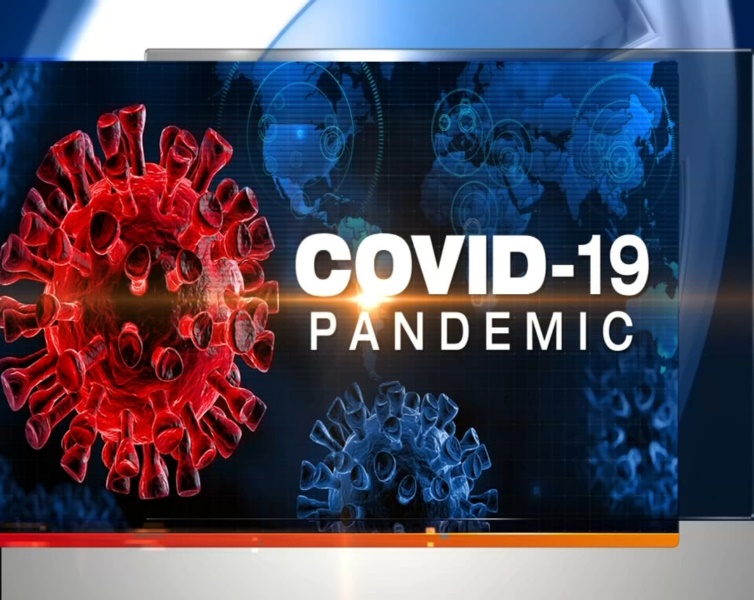 